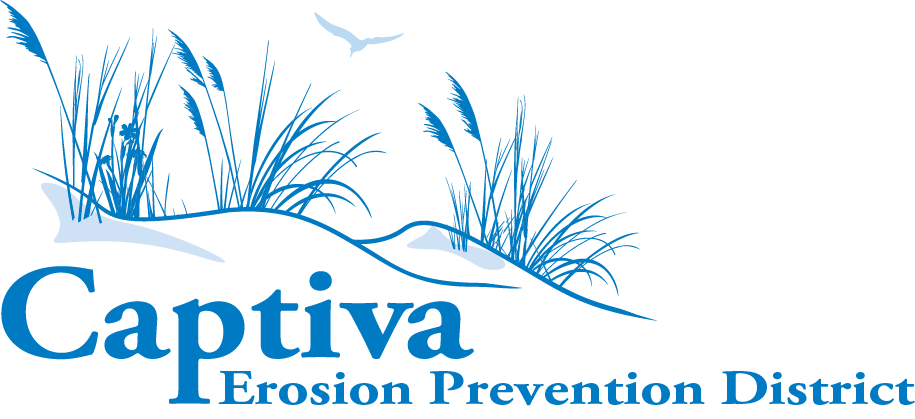 Captiva Erosion Prevention DistrictTentative Budget WorkshopDate:		Thursday, September 3rd, 2020Time:  	1:00 p.m.Location:	Remote Via Zoom MeetingInstructions:  VIRTUAL MEETING. Remotely attend the virtual Workshop Thursday, 9.3.2020 at 1 PM through any computer device or phone type. 
https://us02web.zoom.us/j/83632494925?pwd=YVlnc0xmZ1l5cFZiT1RITk5KSkowQT09

Meeting ID: 836 3249 4925
Passcode: 333444

One tap mobile
+16465588656,,83632494925# US (New York)
+13017158592,,83632494925# US (Germantown)

Dial by your location
        +1 646 558 8656 US (New York)   +1 301 715 8592 US (Germantown)       
Meeting ID: 836 3249 4925Call To Order
Roll CallPublic Comments
Redfish Pass Inlet Management Plan – Tom PierroDiscussion ItemsCurrent and projected FY 19/20 budget surplusTentative budget and millage ratesNew BusinessCommissioners’ CommentsAdjournmentIn accordance with the Americans with Disability Act and F.S. 286.26; any person with a disability requiring any additional reasonable accommodation to participate in this meeting should call the CEPD office at phone 239.472.2472 or email a written request to mycepd@mycepd.com.  One or more elected or appointed local government officials, including but not limited to the Captiva Erosion Prevention District, maybe in attendance at this meeting.  Any person who decides to appeal any decision of the Board of Commissioners with respect to any matter considered at this meeting will need a record of the proceedings and for such purposes may need to ensure that a verbatim record of the proceedings is made, which record includes the testimony and evidence upon which the appeal is to be based. The law does not require the CEPD to transcribe verbatim minutes; therefore, the applicant must make the necessary arrangements with a private reporter or private reporting firm and bear the resulting expense.